DESKRIPSI SINGKATMembahaseventsebagaisalahsatualatkomunikasi yang digunakanolehpraktisikomunikasi, bentuk-bentukevent, fungsieventsebagai media komunikasisertaasas-asasmanajemen yang diimplementasikandalampenyelenggaraandanpengelolaanevent.Selainituteoridanpraktiktentangmerencanakandanmengelolakegiatansepertipameran/eksibisi, konferensi, pertemuan/meeting, konvensi, launching, sertaperayaan/entertainmentjugaakanmenjaditopikbahasan di dalamperkuliahanini.UNSUR CAPAIAN PEMBELAJARANMahasiswa dapat mempelajari tentang event, bentuk-bentuk event, fungsi event sebagai media komunikasi serta asas-asas manajemen yang diimplementasikan dalam penyelenggaraan dan pengelolaan event. Selain itu mahasiswa dapat merencanakan dan mengelola kegiatan seperti pameran/eksibisi, konferensi, pertemuan/meeting, konvensi, launching, serta perayaan/entertainment juga akan menjadi topik bahasan di dalam perkuliahan ini.KOMPONEN PENILAIANKehadiran 10%Partisipasi di DalamKelas,Tugas, Attitude 30 %UTS 30%UAS 30%KRITERIA PENILAIANKemampuanmemahamimelaluipenjelasandalam forum diskusiKemampuanpresentasiterkaitbeberapatopikdan program publisitasbaikindividumaupunkelompokMenjawab quiz tertulisdanlisanAnalisissederhanaterhadapcontohkasusDAFTAR REFERENSI: O’Toole and Mikolaitis (2002).Coorporate Event Project Mangement, John Willey & Sons, Inc.RENCANA PEMBELAJARAN SEMESTER (RPS)DESKRIPSI TUGAS RUBRIK PENILAIAN(Keterangan: format umumadalah yang di bawahini, namunProdidapatmembuat format tersendiri, sesuaidenganpenilaian yang akandibuat. Misalnyauntukpenilaianpresentasiataupenilaianpraktekmemilikirubrik yang berbeda, jadibisalebihdari 1 rubrikuntuksetiapmatakuliah)PENUTUPRencanaPembelajaran Semester (RPS) iniberlakumulaitanggalFebruaribulantahun, untukmahasiswa UPJ TahunAkademik 2015/2016 danseterusnya.RPSinidievaluasisecaraberkalasetiap semester danakandilakukanperbaikanjikadalampenerapannyamasihdiperlukanpenyempurnaan.STATUS DOKUMEN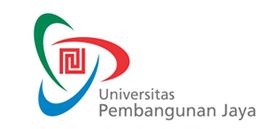 RENCANA PEMBELAJARAN SEMESTERF-0653F-0653RENCANA PEMBELAJARAN SEMESTERIssue/Revisi:RENCANA PEMBELAJARAN SEMESTERTanggalBerlaku: Juli 2015RENCANA PEMBELAJARAN SEMESTERUntukTahunAkademik: 2015/2016RENCANA PEMBELAJARAN SEMESTERMasaBerlaku: 4 (empat) tahunRENCANA PEMBELAJARAN SEMESTERJmlHalaman: 6halamanMata Kuliah:ManajemenAcaraKode MK:COM 304Program Studi:IlmuKomunikasiPenyusun: Reni Dyanasari, S.I.Kom, M.SiSks:3SksKelompok Mata Kuliah: MayorMingguKemampuanAkhir yang DiharapkanBahanKajian(Materi Ajar)BentukPembelajaranKriteria/IndikatorPenilaianBobotNilaiStandarKompetensiProfesi 1-3Memahamikompetensi yang diharapkan, proses perkuliahan, tugas, ujiandankontrakbelajar.Mahasiswamampumendeskrisikanberbagai event terkaitbidangkomunikasidanpenerapannyapadakorporasidanmampuberpendapatmengenai event yang baik, sertamemahamimengenaiacara yang layakmelaluistudikelayakanpadasebuahacara.RPSKontrakKuliahCorporate EventAnalisissederhanaterhadap corporate eventStudiKelayakan EventCeramahDiskusiPemutaran Video 3-5Mahasiswamampumengenalidanmemformulasikan proposal event sertamembangun ide event yang sesuaidengankebutuhansertamendesainrangcanganawalsebuah event, denganmembuat proposal event, danmengidentifikasihal-halapasaja yang harusada di dalamnya.Proposal EventAnggaran EventCeramahDiskusikelompokStudiKasus.6-7Mahasiswamampumemahamikerjasama yang menguntungkanbagiacaradenganpihakketigaSponsorship Media PartnerCeramahDiskusikelompokStudiKasusKemampuanindividumengemukan ide untuk publicity planner setelahmembacadanmencarireferensi15%8UTSPresentasiDivisiMengenai detail event danprogresdivisiMemaparkansecaraterperinciprogreskerjadanevalusisementaradari yang telahdilakukan30%9-12Mahasiswamampumempersiapkan event yang sesungguhnyadengansecara detail memperhatikanseluruhaspekgunakeberhasilanacaraFinalisasiKonsepPromosiBuzzerPress ConferenseAcaraDealing sponsorship dan media partnerAruskeuanganPesertaLombaSeluruhkelengkapanacaraKeamananCeramahDiskusikelompokStudiKasusPemutaran Video13-15Mahasiswamampumemahamimanajemenresikoacaradan back up plan darisetiapaspekacaraManajemenResikoProgres Final AcaraCeramahDiskusikelompokStudiKasusPresentasiKelompokMempresentasikanprogresdivisidankesiapanindividumenghadapiharihari H denganmemahami job desk hari h.15%16UASEvaluasi EventMahasiswamampumelaksanakankegiatan press conference yang sesungguhnya.30%Mata Kuliah:ManajemenAcaraKode MK:COM 304Mingguke:7Tugaske: 1TujuanTugas:MengetahuisecaraterperinciprogresindividudandivisiterkaitpersiapanacaraUraianTugas:Obyek Presentasi Progress DivisiYang HarusDikerjakandanBatasan-BatasanMempresentasikan, Job Desk, Program Kerja, Timeline, Capaian, Hambatan, danSolusi yang telahdilakukanMetode/Cara Kerja/Acuan yang DigunakanPresentasi progress sertamemperolehmasukandariseluruhpanitia agar rancangandanrencanadapatterlaksanadenganbaikDekripsiLuaranTugas yang DihasilkanPemahaman event danprosentasicapaianpersiapan eventKriteriaPenilaian:Kinerjadivisidalam proses persiapan eventMata Kuliah: ManajemenAcaraKode MK: COM 304Mingguke: 15Tugaske: 2TujuanTugas:Mengetahuikesiapanmasing-masingdivisidanindividumenghadapiacaraUraianTugas:Obyek Presentasi final progreskerjaindividudandivisiYang HarusDikerjakandanBatasan-BatasanMempresentasikandanmembuatlaporanmengenaikesiapandivisiMetode/Cara Kerja/Acuan yang DigunakanPresentasisesuaidivisidanrancangankerjapada proposal yang telahdisusunDekripsiLuaranTugas yang DihasilkanCapaiandarirencanakerjaKriteriaPenilaian:Kemampuandivisidanindividumenjalankantugasdantingkatkeberhasilanmasing-masingdivisi.Jenjang/GradeAngka/SkorDeskripsi/IndikatorKerja A 90 - 100Menghasilkanluaran (tulisan/ materipresentasi) yang sesuaidenganarahandosendansecarakomprehensifsesuaidenganpembahasandarikonsepatauteoridariteks book ataumateriajardosen, dansecarakreatif/ kritismelakukanpembahasanberdasarkantemuanpribadi/ kelompok. B 75 - 89Menghasilkanluaran (tulisan/ materipresentasi) yang sesuaidenganarahandosendansecarakomprehensifsesuaidenganpembahasandarikonsepatauteoridariteks book ataumateri ajar dosen,C60 - 74Menghasilkanluaran (tulisan/ materipresentasi) yang sesuaidenganpembahasandarikonsepatauteoridariteks book ataumateriajardosen, namun minim kontribusisertapembahasan yang tidakmenyeluruhdansulitdipahamiolehanggotadiskusi/ dosen.D50 - 59Mengasilkanluaran yang minim hanyamembacanaskahpresentasi/ menuliskankembaliteoridankonsep yang adapadabukuteksatausumberlain yang relevan.E< 50Hadirdalamkelasnamuntidakberkontribusi/ mengahasilkantulisan.ProsesPenanggung JawabPenanggung JawabTanggalProsesNamaTandatanganTanggalPerumusanReni Dyanasari, S.I.Kom, M.SiPemeriksaan & PersetujuanReni Dyanasari, S.I.Kom, M.SiPenetapanProf. Emirhadi Suganda, M.Sc